АДМИНИСТРАЦИЯ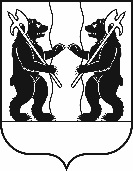 ЯРОСЛАВСКОГО МУНИЦИПАЛЬНОГО РАЙОНАПОСТАНОВЛЕНИЕО внесении изменений в постановление Администрации ЯМР от 14.02.2023 № 328 «О закреплении муниципальных общеобразовательных учреждений ЯМР, реализующих основные общеобразовательные программы начального общего, основного общего и среднего общего образования, за конкретными территориями ЯМР на 2023 год»В целях обеспечения территориальной доступности общеобразовательных учреждений и реализации права граждан на образование, с учетом Закона Ярославской области от 27 февраля 2023 г. №4-з «Об изменении административно-территориального устройства отдельных сельских округов, входящих в состав Ярославского района Ярославской области, и внесении изменений в приложение к Закону Ярославской области "О наименованиях, границах и статусе муниципальных образований Ярославской области"» Администрация района п о с т а н о в л я е т:Внести изменения в постановление Администрации Ярославского муниципального района от 14.02.2023 № 328 «О закреплении муниципальных общеобразовательных учреждений ЯМР, реализующих основные общеобразовательные программы начального общего, основного общего и среднего общего образования, за конкретными территориями ЯМР на 2023 год» согласно приложению.Постановление вступает в силу со дня официального опубликования.Глава Ярославскогомуниципального района                                                                Н.В. ЗолотниковПРИЛОЖЕНИЕк постановлению Администрации ЯМР от                      №«Приложение к постановлению»Закреплениемуниципальных общеобразовательных учреждений Ярославского муниципального района, реализующих основные общеобразовательные программы начального общего, основного общего и среднего общего образования, за конкретными территориями Ярославского муниципального района на 2023 годЗаместитель Главы Администрации ЯМР по социальной политике __________________Е.В. Мартышкина«___»_____________2023 г.  Начальник правового управления  Администрации ЯМР ________________________ О.Ю. Килипченко«____»____________2023 г.Начальник управления образованияАдминистрации ЯМР___________________Л.Ю. Корсакова«____»____________ 2023 г.Электронная копия сдана:                                            Ряжских Анна Владимировна8(4852) 25-22-23Направить:в дело –  2 экз.Управление образования – 2 экз.Газета «Ярославский агрокурьер» – 1 экз.Итого: 5 экз.№ п/пОбщеобразовательное учреждениеНаименование населенного пункта Ярославского муниципального районаМОУ Григорьевская СШ ЯМРд. Григорьевское, с. Аристово, д. Богословка, д. Боярское, д. Головинское, д. Думино, д. Русаново, д. Колокуново, д. Поречье, д. Подосениха, д. Скоморохово, д. Юрьево, д. Бор, д. Коробово, СНОТ «Красный Бор», СНТ «Орион», СНОТ «Бор», ДМП «Заволжская Ривьера», ТСН «Жуково», тер. «Живой источник»МОУ Дубковская СШ ЯМРд. Большое Темерово, д. Гончарово, п. Дубки, д. Зиновское, д. Черелисино, СНТ «Северянин», СНТ «Родники», СНТ «Проектировщик», СНТ «Ярославец», СНТ «Строитель», СНТ «Нефтестроевец», СНТ «Лазурный», СНТ «Нефтяник – 2»МОУ Ивняковская СШ ЯМРп. Ивняки, д. Бельково, д. Березовки, д. Бойтово, д. Воробьево, д. Горбуново, д. Зверинцы, д. Иваново-Кошевники, д. Коровайцево, д. Костино, д. Леонтъевское, д. Медведково, д. Никульское, д. Осовые, д. Прикалитки, д. Раздолье, д. Ременицы, СНТ Текстильщик-1, СНТ Медик-2, СНТ Мичуринец -1, СНТ Мичуринец -2, д.Сабельницы, СНОТ Южный, СНТ Ивняки, ТСН Ярославские Усадьбы, СНО Металлург, СНТ Восход, СНТ Шинник, СНТ Сажевик, СНТ Локомотив - 1, СТ Дружба, СТ Садовод, СТ Садовод - 1, СТ Садовод-2, ТСН Ярославские усадьбы, СНТ Сабельницы, территория Приречная (в районе д. Сабельницы), территория Изумрудная Долина (в районе д. Иваново-Кошевники)МОУ Иванищевская СШ ЯМРд.Баканово, д.Голенцево, д.Гридино, д.Дорогилино, д.Дулепово, д.Есемово, д.Иванищево, д.Ивково, д.Каблуково, д.Колокуново, д.Корнево, д.Крюково, д.Нагавки, д.Пономарево, д.Старово, д.Филинское, д.Хламовское, д.Черемсаново, д.ЮриноМОУ Карачихская СШ ЯМРд. Ивановский Перевоз, д.Курилково, д.Суринское, д.Чурилково, п.Карачиха, д.Ломки, с.Пахна, д.Пеньки, п.Суринский, СОСН Рябинка, ДНТ На Пахме, СНТ Русь, СНТ Солнечный, СНТ Пахма МОУ Красноткацкая СШ ЯМРп. Красные Ткачи, д.Белкино, д.Бечихино, д.Боровая, с.Введенье, д.Ершово, д.Комарово, д.Кормилицино, д.Королево, д.Лупычево, д.Матьково, д.Митино, д.Ноготино, д.Прасковьино, д.Опарино, д.Прохоровское, д.Селифонтово, д.Чуркино, п. пансионата Ярославль, СНТ «Урожай», СНТ «Дружба», СНТ «Лесное», СНТ «Заря», СНТ «Текстильщик – 1», СНТ «Текстильщик – 2», СНТ «8 Марта», СНТ «Ярославль», СНТ «Нефтяник – 3», ДНП «Урожай», ДНП «Прилуг», ДНП «Карабиха плюс»МОУ Кузнечихинская СШ ЯМРд.Кузнечиха, д.Борисово, д.Бутрево, д.Василево, д.Коптево, с.Наумово, д.Подвязново, с.Пономарево, д.Почаево, с.Прусово, с.Сереново, СНОТ Надежда, станция 4 км, д.Филино, д.Юрятино, СНТ «Недра», станция 296 км, СНТ Черная лужа, д.Андреевское, д.Большое Филимоново, д.Гаврилово, д.Калинтьевская, д.Ларино, д.Липовицы, д.Малое Филимоново, д.Семеново, д.Сентьевская, д.Терентьевская, д.Шехнино, СНТ «Сельхозтехника - 2», СНТ «Архитектор», ДНП Заволжье-2, СНОТ Берег, СНТ Ёлочка, СНТ Нива, СНТ ПолянкиМОУ Курбская СШ ЯМРс.Курба, д.Алеханово, д.Балакирево, д.Большое Макарово, с.Васильевское, д.Давыдково, д.Девятово, с.Дегтево, д.Карповское, д.Котово, д.Лаптево, д.Малое Макарово, с.Михайловское, д.Меленки, д.Нагорное, с.Новленское, д.Семеновское, д.Скрипино, д.Слободка, д.Трощеево, д.Хренино, СНТ Корабел, СНТ Балакирево, СНОТ Дружба-3, д. Суховерково, СНТ «Родничок», СНТ «Строитель - 3»МОУ Лучинская СШ ЯМРд.Афинеево, д.Бекренево, п.Нагорный, д.Бегоулево, д.Внуково, д.Корюково, с.Лучинское, д.Руденки, д.Сенчугово, д.Телегино, д.Хомутово, д.Цеденево, п.Щедрино, д.Ямищи, СНТ «Новоселки», СНТ «Коммунальщик», СНТ «Бережок», СНТ «Заречье» МОУ Леснополянская НШ им.К.Д. Ушинского ЯМРд.Красный Бор, п.Красный Бор, р.п. Лесная Поляна МОУ Михайловская СШ ЯМРс.Григорьевское, д.Дулово, п.Затон, д.Калинино, д.Кипелки, п.Красный Волгарь, п.Красный Холм, д.Крюковское, д. Максимовское, п.Михайловский, д.Некрасово, д.Новая, д.Патерево, д.Платуново, д.Попадьино, д.Скоково, СНТ «Ветеран», СНТ «Волгарь», с/с «Строитель», д.Турыгино, д.Хабарово, д.Харитоново, д.Ченцы, п.Ченцы, д.Шоломово, д.Щеглевское, д.Юрьево, д.Ямино, СНТ «Ивушка»МОУ Мокеевская СШ ЯМРд.Мокеевское, д.Акишино, д.Алексеевское, д.Анискино, д.Бердицино, д.Васильево, с.Высоцкое, д.Жабино, д.Исаково, д.Ключи, д.Когаево, д.Куричьево, с.Лютово, ст.Лютово, д.Мальгино, д.Мужево, д.Мутовки, д.Новоселки, д.Облесцево, д.Палутино, д.Пашино, д.Погорелки, д.Приволье, д.Росляково, д.Рохма, д.Сатыево, д.Семеновское, с.Сеславино, д.Скородумки, д.Софряково, д.Студеново, д.Твердино, д.Торговцево, д.Ушаково, д.Федоровское, д.Харлово, д.Щипцово, д. Яковлево, СНТ Сосенка, СНТ МечтаМОУ МордвиновскаяСШ ЯМРд.Мордвиново, д.Афонино, с.Балакирево, д.Белягино, д.Большое Симоново, д.Выездново, д.Гаврицы, д.Глинново, д.Давыдово, с.Дмитриевское, д.Дубовицы, д.Ерденево, д.Ермольцево, д.Закоторосье, д.Запрудново, д.Иванцево, с.Игрищи, д.Исаево, д.Калачиха, д.Клещево, д.Колесово, д.Красково, д.Лесково, д.Лопырево, д.Малое Симоново, д.Михеево, д.Новоселки, д.Осташково, д.Павловское, д.Павлухино, д.Подоль, д.Пуплышево, с.Резанино, д.Рожновки, д.Седельницы, д.Семеновское, д.Семухино, с.Сидоровское, д.Щеколдино, д.ЩукиноМОУ СарафоновскаяСШ ЯМРс.Сарафоново, д. Ананьино, д.Бардуково, д.Бекренево, д.Бовыкино, д.Большая Поповка, д.Большое Домнино, д.Борисково, д.Бузаркино, д.Васюково, д.Городищи, д.Гридино, д.Губцево, д.Давыдовское, д.Демково, д.Дорожаево, д.Ефремово, д.Жуково, д.Залесье, д.Зяблицы, д.Ильино, д.Козульки, д.Костяево, д.Котельницы, д.Красная Горка, д.Курилово, д.Ларино, д.Малое Домнино, д.Матвеевское, д.Михальцево, д.Молозиново, д.Новлино, с.Пажа, д.Першино, д.Пестово, д.Петелино, .Подберезново, д.Поповка, д.Порошино, п.Садовый, п.Смена, с.Спасское, ст.Тенино, д.Терехово, д.Трубенинское, д.Хозницы, СНТ Медик - 1, СНТ Дорожник, СНТ Наука, СНТ Пахма, СНТ Космос, СНОТ Станкостроитель, СНТ Железнодорожник, СНТ Березка - 3, СНТ Лазурный,СНТ Лесное - 2, СНТ ЯМЗ, СНТ Строитель - 1, СНТ - Надежда, СНТ Надежда - 3, СНТ Виктория - 1, ДНП Никульская слобода, территория Спасские Дачи (в районе с. Спасское), территория Дружная (в районе п. Смена), территория Хвойная (в районе д. Дорожаево)МОУ Спасская СШ ЯМРд.Алферово, д.Андреевское, д.Бессмертново, с.Григорцево, с.Григорьевское, д.Давыдово, ДНК «Ле-Вилль»,д.Евково, д.Евстигнеево, д.Ерсловское, д.Залужье, д.Иванково, д. Игнатово, д.Измайлово, д.Ильинское, д.Клинцево, д.Козлятево, д.Коломино, д.Копытово, д.Корзново, д. Коченятино, ст. Коченятино, д.Кузьминское, д.Курдеево, д.Ладыгино, д.Лыса-Гора, д.Левцово, д.Максуры, д.Мамаево, д. Маньково, д. Матренино, д. Медведево, д.Михайловское, д.Нечуково, д.Никиткино, д.Ново, д.Одарино, д.Павловское, д.Петрово, д.Погорелки, д.Полтево, д.Пучково, п. станции Пучковский, д.Романцево, д.Росторопово, д.Селехово, д.Сельцо, д. Семеновское, д.Сосновцы, с.Спас-Виталий, д.Студенцы, д.Точища, с.Ушаково, д.Фатьяново, д.Хмельники, д.Худяково, д.Черкасиха, д.Черкасово, д.Язвицево, СНТ Надежда, СНТ ОрбитаМОУ СШ им.Ф.И. ТолбухинаЯМРс.Толбухино, д.Аксеновская, с.Андроники, д.Буконтьево, д.Бухалово, х.Быстреник, д.Дор, д.Дубовики, д.Еремино, д.Зубарево, д.Каликино, д.Климатино, д.Козулино, д.Копосово, д.Курманово, д.Малое Степанцево, д.Мусоловка, д.Никифорово, д.Озерки, д.Павловское, д.Петряйки, д.Починок, д.Савкино, с.Сандырево, д.Сивцево, д.Сухарево, д.Троицкое, д.Феклино, д.Ям, д.Ясино, д.Уткино, п. станции Уткино, д. ПожаровоМОУ ТуношёнскаяСШ ЯМРс.Туношна, д.Бреховская, п.Волга, д.Воробино, д.Заборное, д.Дмитриево, п.Дорожный, д.Коргиш, д.Малышево, д.Образцово, д.Орлово, с.Петрово, д.Поляны, с.Сопелки, д.Сорокино, д.Телищево, ст.Телищево, д.Чернеево, д.Ярцево, д.Большая, д.Исаково, с.Красное, д.Мигачево, д.Петраково, д.Усково, д.Юрьевское, СНТ «Мечта», п.Туношна-городок 26, д. Семеновское, д.Большая, СТ Молния, СНТ Авиатор, СНТ Лесная поляна, СТ Здоровье, СНТ Оздоровитель – 1, СТ МолнияМОУ НШ п. Заволжье ЯМРд.Жуково, п.Заволжье, д.Шебунино, п.Шебунино, хутор Красный Бор, ДНП «Василёк», СНТ «Жуково»МОУ СШ п. Ярославка ЯМРд.Беркайцево, д.Большие Жарки, д.Васильцово, д.Ватолино, д.Дедова Гора, д.Дудинское, д.Исайцево, д.Козлово, п.Красное, д.Курдумово, д.Малые Жарки, д.Меньшиково, д.Мологино, д.Нестерово, с.Пазушино, д.Поддубново, д.Починки, д.Ракино, д.Рютнево, д.Софино, с.Толгоболь, с.Устье, с.Федоровское, д.Филатово, д.Филисово, д.Якимцево, д.Ишманово, СНТ «Красный кустарь», СНТ «Виктория», СНТ «Инструментальщик», п. ЯрославкаМОУ Ананьинская ОШ ЯМРд.Ананьино, д.Борисово, д.Волково, д.Голенищево, с.Еремеевское, д.Ерихово, д.Климовское, ДНП Любашино, д.Першино, д.Подолино, д.Поповское, д.Сарафоново, д.Сергеево, д.Тимошино, д.Худково, ДНД Любашево, СНТ «Еремеевское, СНТ «Березка», СНОТ «Гидротехник», СНТ, Изыскатель», СНТ «Майский», СНТ «Медик», СНТ « Холодок», СНТ «Пищевик», СНТ «Черемушки», СНТ «Дружба», СНТ «Рябинка-1», СНТ «Силикатчик-2», СНТ «Зеленый уголок», СТ «Рябинка», СТ «Автобусник-2», СНТ «Волна», СНОТ «Автобусник-2», д.Алексеевское, ДНП «Алексеевское», ДНП «Летние вечера»МОУ ГлебовскаяОШ ЯМРд.Глебовское, д.Аксенцево, д.Артемуха, д.Большое Ноговицино, д.Василево, д.Гумнищево, д.Гусаково, д.Давыдово, д.Дмитриевское, д.Долгуново, д.Ермаково, д.Конищево, д.Кувшинцево, д. Кузнечиха, д.Малое Ноговицино, д.Мартьянка, д.Муравино, д.Муханово, д.Нефедницино, д.Обухово, д.Павловское, д.Подовинниково, д.Поповское, д.Прокшино, с.Раменье, д.Спас, д.Степанцево, д.Тарантаево, д.Чернышево, д.Шелепино, СНТ «Дизелист», ДНТ «Васильево», ДНТ «Золотое руно»МОУ КарабихскаяОШ ЯМРд.Карабиха, д.Бурмосово, д.Василево, д.Высоко, д.Зманово, д.Петровское, д.Спицино, п.Речной, д.Шепелево, д. Карабиха, тер. Некрасовская долина, СНОТ Речное, Бывшее СНОТ РечноеМОУ МедягинскаяОШ ЯМРд.Бисерово, д.Васильевское, с.Гавшинка, д.Зинино, д.Каменка, д.Кузьмино, д.Кустово, с.Медягино, д.Чакарово, д.ЮдовоМОУ Козьмодемьянская ОШ ЯМРп.Козьмодемьянск, д.Барское, д.Барышкино, д.Борисцево, д.Вощино, д.Ефремово, с.Козьмодемьянск, д.Кочегино, д.Курилово, д.Матвеево, д.Панфилки, д.Писцово, д.Плотинки, д.Починки, с.Солонец, д.Юково, МОУ Пестрецовская ОШ ЯМРд.Пестрецово, д.Алешково, д.Боброво, д.Болково, д.Бортниково, д.Ботово, д.Браташино, д.Глухово, д.Головинское, д.Дымокурцы, д.Ермолово, д.Ильинское, д.Кобыляево, д.Кульнево, д.Лобаниха, д.Малое Болково, д.Маньково, д.Мишуково, д.Мостец, д.Павлеиха, д.Пенье, д.Петелино, д.Пограиха, д.Поленское, д.Скородумово, д.Тереховское, д.Федорино, д.Ченцы, д.Якалово, д.Якушево, д.Ляпино, д.Полесье, тер. ТСН Браташино, СНТ Восход, СНТ Зеленая роща, тер. ДНП Синее озеро, тер. ДНП Заозерье, тер. ДНП Ларинка, тер. СНТ Росток массив Росток-2, тер. СНТ Сосновый Бор, тер. СНТ Соснячок, с/т Золотая роща, с/т Росток, СНОТ Соснячок, СНОТ Росток, тер. СНТ Коровеж, тер. СНТ Русьмебель, тер. СНТ Рябинушка - 2, СНТ Сосновый Бор, СНТ Строитель - 2, СНТ Энергетик - 2, СНТ Связист, тер. СНТ Березка - 1, тер. ДНП «Шиголость», тер. Шиголость – 2, тер. ДНП Новые сады, тер. ТСН Новые сады-3, ТСН ЗаволжскоеМОУ Ширинская ОШ ЯМРд. Антроповское, д.Аристово, с. Богослов, д.Конищево, д.Марьино, д.Наумовское, д.Никоновское, д.Петрунино, д.Починки, д.Скворково, д.Соловарово, с.Ширинье, д.Юркино, д. Ефремово, д. Тимохино, д. Чуркино, СНТ «Юбилейный – 4», СНТ «Березка»